Publicado en Madrid el 20/01/2016 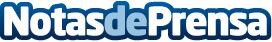 Symborg renueva su web y potencia su presencia en la redEl nuevo portal está disponible en inglés y es más intuitivoDatos de contacto:Soledad Olalla910910446Nota de prensa publicada en: https://www.notasdeprensa.es/symborg-renueva-su-web-y-potencia-su-presencia Categorias: Industria Alimentaria E-Commerce http://www.notasdeprensa.es